проєкт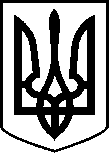 СМІДИНСЬКА СІЛЬСЬКА РАДАКОВЕЛЬСЬКОГО РАЙОНУ ВОЛИНСЬКОЇ ОБЛАСТІ                                                                        ВОСЬМЕ СКЛИКАННЯР І Ш Е Н Н Я 2021 року                                                                                     № Про затвердження Переліку першого типу об’єктів комунальної власності Смідинської сільської ради, що підлягають передачі в оренду на аукціоні З метою врегулювання правових, економічних та організаційних відносин, пов’язаних з передачею в оренду майна, що перебуває у комунальній власності Смідинської сільської ради, відповідно до    Закону України «Про оренду державного та комунального майна» від 03.10.2019 року № 157-IX, Порядку передачі в оренду державного та комунального майна, затвердженого постановою Кабінету Міністрів України  від 03.06.2020 року № 483 «Деякі питання оренди державного та комунального майна», керуючись ст. ст. 25, 26, 59,60 Закону України «Про місцеве самоврядування в Україні», Смідинська сільська радаВИРІШИЛА:Затвердити Перелік першого типу об’єктів комунального майна Смідинської сільської ради для передачі майна в оренду на аукціоні згідно Додатку №1.Виконавчому комітету Смідинської сільської ради не пізніше 10 календарних днів з дня прийняття рішення, опублікувати Перелік першого типу об’єктів комунального майна Смідинської сільської ради для передачі майна в оренду на аукціоні на офіційному веб-сайті Смідинської сільської ради Ковельського району Волинської областіКонтроль за виконанням цього рішення покласти на постійну комісіюСільський голова                                                      О.ПіцикПриходюк О.А.Додаток № 1 до рішення Смідинської сільської ради                                                                                                                                                               №   від 10.07.2020 рокуПерелік  першого типу об’єктів комунального майна Смідинської сільської ради для передачі майна в оренду на аукціоніСекретар сільської ради                                                                                                         В.М.Паридубець№ п/пОб’єкт орендиЗагальна площа, кв.м.АдресаБалансоутримувачВласникЦільове призначенняПримітка1Частина нежитлового приміщення ( кімната 75 )13,8С.Смідин, вул. Незалежності, 25Смідинська сільська радаСмідинська сільська радаДля здійснення господарської діяльності2Частина нежитлового приміщення ( кімната 66 )25,3С.Смідин, вул. Незалежності, 25Смідинська сільська радаСмідинська сільська радаДля здійснення господарської діяльності3Частина нежитлового приміщення (кімнати 66-67)24,7С.Смідин, вул. Незалежності, 25Смідинська сільська радаСмідинська сільська радаДля здійснення господарської діяльності